Министерство науки и высшего образования РФСовет ректоров вузов Томской областиОткрытая региональная межвузовская олимпиада2020-2021ФИЗИКА10 класс1 Вариант. II этап.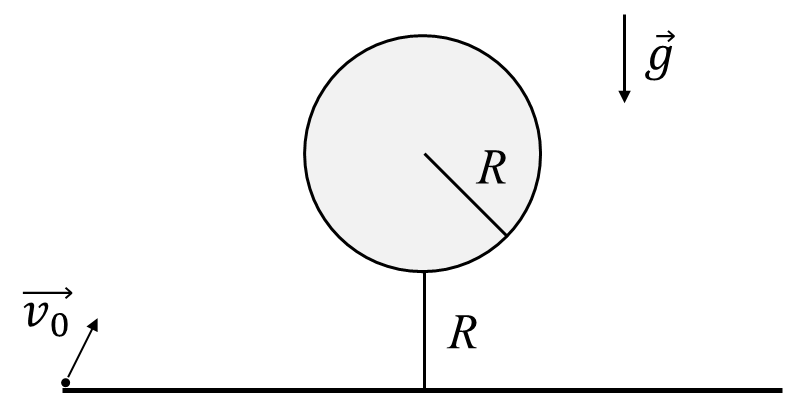 1. Какую минимальную начальную скорость v0 нужно сообщить камню, чтобы он перелетел воздушный шар радиуса R, покоящийся на высоте R над уровнем броска. Возможное решениеС одной стороны, можно записать основное уравнение кинематики в проекции на вертикальную ось, для движения камня:(1)	,	(2 балла)причем известно, что , в таком случае – скорость будет минимальной. Т.к. в верхней точки траектории , , и, таким образом:(2)	.	(6 баллов)Откуда можно выразить: .С другой стороны, выражая :(3)		(4 балла)И подставляя в уравнение (1):	(4)		(2 балла)Откуда можно выразить: , и теперь, пользуясь основным тригонометрическим тождеством, наконец получим окончательный ответ. (5)		(4 балла)Таким образом: .	(2 балла)2. При температуре tл = 0°C в специальном термосе за время τ2 = 22,5 ч тает лёд массой m2 = 4⸱10-3 кг, при температуре окружающего воздуха tв = 20°C из-за теплообмена. В этом же сосуде, содержащим жидкий азот при температуре tа = -195°C, за время τ1 = 24 ч испаряется V1 = 10-3 м3. Плотность жидкого азота ρ1 = 800 кг/м3. Удельная теплота плавления льда λ = 0,33 МДж/кг. Считая количество теплоты, подводимое ежесекундно к сосуду, пропорционально разности температур снаружи и внутри термоса, определить удельную теплоту парообразования азота.Возможное решениеСистема не идеальна, однако работа газом не совершается, тогда можно записать: ,или , где - увеличение внутренней энергии тел внутри термоса.	 (2 балла)Тогда, с одной стороны, можно записать: (1)	,	(4 балла)где - время, в течение которого подводится тепло, - разность температур снаружи и внутри термоса, а - коэффициент пропорциональности. Таким образом, то же уравнение для азота:с другой стороны, нагрев с помощью двух тепловых элементов:(2)		(4 балла)где  - масса испарившегося азота, - удельная теплота парообразования, причем, согласно ЗСЭ, . Таким образом, получаем:(3)	.	(2 балла)Аналогично можно записать для сосуда со льдом:(4)	.	(2 балла)Заменяя теперь массу азота  через плотность и объём сосуда, разделим уравнение (3) на (4) и выразим .(5)		(4 балла)Итого, подставляя численные значения, получим:.	(2 балла)(что где-то на порядок меньше чем должно быть в действительности)3. В цилиндрический сосуд радиуса R положили шар меньшего радиуса r. Какой объём жидкости следует налить в цилиндр, чтобы шар, плотностью в два раза меньшей плотности жидкости, перестал давить на дно сосуда. Площадь круга , объём шара .Возможное решениеЗапишем, какие силы действуют на шар, когда в цилиндр начинают наливать жидкость:(1)	,	(4 балла)где ,  - плотность жидкости,  - объём тела, погруженного в жидкость,  - объём шара. Причем, в момент когда шар перестает давить на дно сосуда . 	(4 балла)Таким образом, заменяя массу шара через плотность и объём шара, учитывая, что :(2)		(6 баллов)Приведя подобные, получаем: , то есть шар оказывается погруженным в жидкость лишь наполовину. Откуда необходимо выразить количество жидкости в цилиндре: 	(2 балла)(3)		(4 балла)4. На участке ABC идеальный газ получает количество теплоты Q1. Если известны величины p1, p2, V1 и V2, найдите количество теплоты Q2, которое необходимо сообщить газу в процессе ADC. 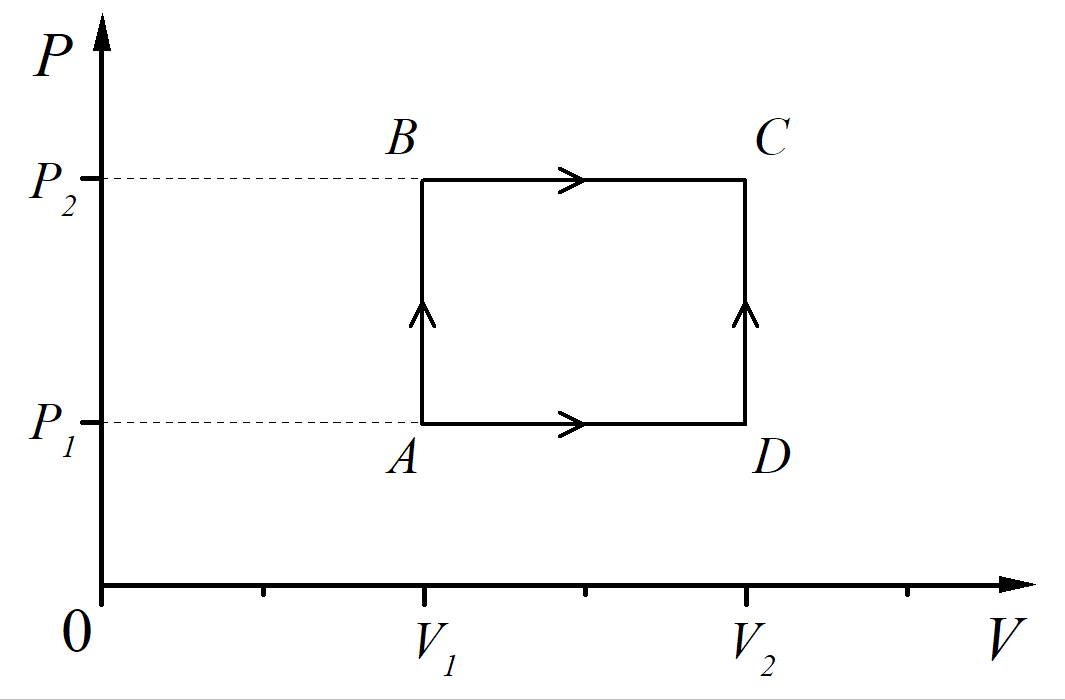 Возможное решениеЗапишем Первое начало термодинамики (ЗСЭ) для двух процессов:(1)	.	(4 балла)(2)	.	(4 балла)Причем , т.к. процессы начинаются и заканчиваются в одинаковых точках. (6 баллов)Таким образом вычитая из уравнения (1) уравнение (2) получим:(3)	.	(4 балла)Приведя подобные, таким образом: .	(2 балла)5. Небольшой брусок был запущен вдоль поверхности льда с коэффициентом трения μ = 0,03 с начальной скоростью v1. Второй раз этот же брусок бросили под углом β = 35° к горизонту с начальной скоростью v2. В каком случае бруску была сообщена большая скорость и во сколько раз, если дальность полёта и перемещение по льду оказались одинаковыми?Возможное решениеКогда брусок движется по льду с коэффициентом трения μ, такое движение будет равнозамедленным, причем ускорение будет равно , тогда, перемещение можно записать как:(1)	.	(6 баллов)С другой стороны, дальность полёта при движении под углом к горизонту, может быть выражено:(2)	.	(8 баллов)Таким образом, легко можно сравнить начальные скорости (2')/(1’):(3)	.	(4 балла)Подставляя известные числа, получим:	(3’)	.	(2 балла)Таким образом .Оценка заданий №№ 1 – 5 по 20 балловВнимание!Задача считается решённой, если, помимо правильного ответа, приведены необходимые объяснения.Желаем успеха!Министерство науки и высшего образования РФСовет ректоров вузов Томской областиОткрытая региональная межвузовская олимпиада2020-2021ФИЗИКА10 класс2 Вариант. II этап.1. Под каким углом к горизонту нужно бросить камень, чтобы он перелетел через воздушный шар радиуса 2R, покоящийся на высоте 0,5R над уровнем броска коснувшись его? Ускорение свободного падения g.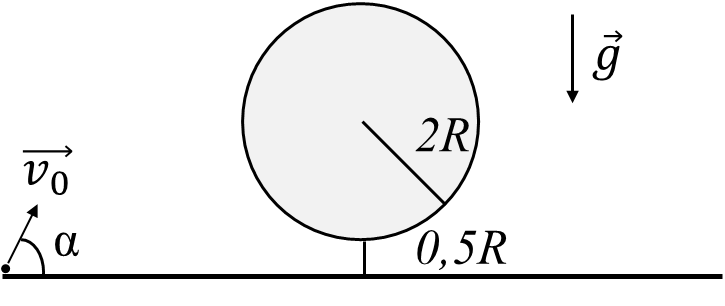 Возможное решениеС одной стороны, можно записать основное уравнение кинематики в проекции на вертикальную ось, для движения камня:(1)	,	(2 балла)причем известно, что , в таком случае – скорость будет минимальной. Т.к. в верхней точки траектории , , и, таким образом:(2)	.	(6 баллов)Откуда можно выразить: .С другой стороны, выражая :(3)		(4 балла)И подставляя в уравнение (1):	(4)		(2 балла)Откуда можно выразить: , и теперь, наконец, получим окончательный ответ. (5)		(4 балла)Таким образом: .	(2 балла)2. При температуре tл = 0°C в специальном термосе за время τ2 = 22,5 ч тает лёд массой m2 = 4⸱10-3 кг, при температуре окружающего воздуха tв = 20°C из-за теплообмена. В этом же сосуде, содержащим жидкий азот при температуре tа = -195°C, за время τ1 = 24 ч испаряется V1 = 10-3 м3. Удельная теплота парообразования азота r = 199 кДж/кг. Удельная теплота плавления льда λ = 0,33 МДж/кг. Считая, что количество теплоты, подводимое ежесекундно к сосуду, пропорционально разности температур снаружи и внутри термоса, определить плотность жидкого азота.Возможное решениеСистема не идеальна, однако работа газом не совершается, тогда можно записать: ,или , где - увеличение внутренней энергии тел внутри термоса.	 (2 балла)Тогда, с одной стороны, можно записать: (1)	,	(4 балла)где - время, в течение которого подводится тепло, - разность температур снаружи и внутри термоса, а - коэффициент пропорциональности. Таким образом, то же уравнение для азота:с другой стороны, нагрев с помощью двух тепловых элементов:(2)		(4 балла)где  - масса испарившегося азота, - удельная теплота парообразования, причем, согласно ЗСЭ, . Таким образом, получаем:(3)	.	(2 балла)Аналогично можно записать для сосуда со льдом:(4)	.	(2 балла)Заменяя теперь массу азота  через плотность и объём сосуда, разделим уравнение (3) на (4) и выразим .(5)		(4 балла)Итого, подставляя численные значения, получим:.	(2 балла)(что где-то на порядок меньше чем должно быть в действительности)3. На дне цилиндрического сосуда радиуса R лежит призванный нитью ко дну шар радиуса r (r < R). Какой объём жидкости следует налить в цилиндр, чтобы шар, плотностью в 4 раза меньшей плотности жидкости, всплывая натянул нить с силой в два раза меньшей силы Архимеда?Площадь круга , объём шара . Запишем, какие силы действуют на шар, когда он всплывает, когда в цилиндр начинают наливать жидкость:(1)	,	(4 балла)где ,  - плотность жидкости,  - объём тела, погруженного в жидкость,  - объём шара. Причем, по условию задачи. 	(4 балла)Таким образом, заменяя массу шара через плотность и объём шара, учитывая, что :(2)		(4 балла)Приведя подобные, получаем: , то есть шар оказывается погруженным в жидкость лишь наполовину, причем расстояние от центра шара до дна . Откуда необходимо выразить количество жидкости в цилиндре: 	(6 баллов)(3)		(2 балла)4. На участке ADC идеальный газ отдаёт количество теплоты Q1. Если известны величины p1, p2, V1 и V2, найдите количество теплоты Q2, которое необходимо отвести от газа в процессе ABC. 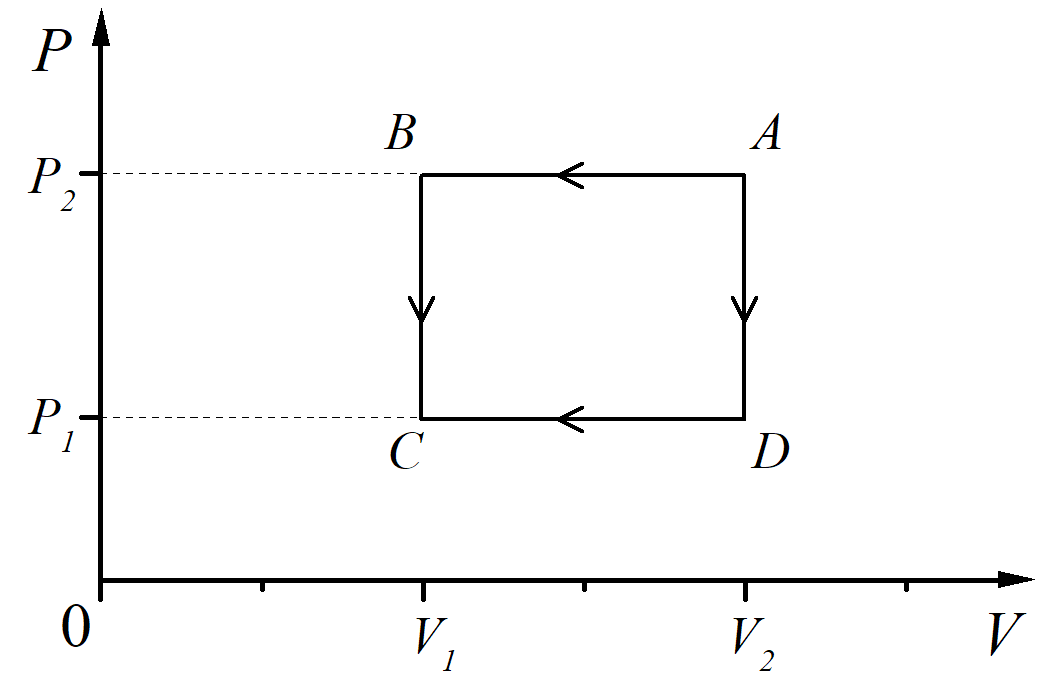 Возможное решениеЗапишем Первое начало термодинамики (ЗСЭ) для двух процессов:(1)	.	(4 балла)(2)	.	(4 балла)Причем , т.к. процессы начинаются и заканчиваются в одинаковых точках.	(6 баллов)Таким образом вычитая из уравнения (1) уравнение (2) получим:(3)	.	(4 балла)Приведя подобные, таким образом: .	(2 балла)5. Небольшое тело брошено под углом α = 40° к горизонту со скоростью v1. При этом его дальность полёта оказалась такой же, как если бы это тело было запущено вдоль горизонтальной поверхности льда с коэффициентом трения μ = 0,02 с начальной скоростью v2. В каком случае телу была сообщена большая скорость и во сколько раз?Возможное решениеДальность полёта при движении под углом к горизонту, может быть выражено:(1)	.	(8 баллов)С другой стороны, когда брусок движется по льду с коэффициентом трения μ, такое движение будет равнозамедленным, причем ускорение будет равно , тогда, перемещение можно записать как:(2)	.	(6 баллов)Таким образом, легко можно сравнить начальные скорости (1')/(2’):(3)	.	(4 балла)Подставляя известные числа, получим:	(3’)	.	(2 балла)Таким образом .Оценка заданий №№ 1 – 5 по 20 балловВнимание!Задача считается решённой, если, помимо правильного ответа, приведены необходимые объяснения.Желаем успеха!